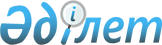 О внесении изменений в решение маслихата города Актобе от 23 ноября 2016 года № 114 "Об утверждении Правил оказания социальной помощи, установления размеров и определения перечня отдельных категорий нуждающихся граждан в городе Актобе"Решение маслихата города Актобе Актюбинской области от 8 февраля 2024 года № 144. Зарегистрировано Департаментом юстиции Актюбинской области 12 февраля 2024 года № 8499
      Маслихат города Актобе РЕШИЛ:
      1. Внести в решение маслихата города Актобе "Об утверждении Правил оказания социальной помощи, установления размеров и определения перечня отдельных категорий нуждающихся граждан в городе Актобе" от 23 ноября 2016 года № 114 (зарегистрированное в Реестре государственной регистрации нормативных правовых актов под № 5179) следующие изменения:
      в Правилах оказания социальной помощи, установления ее размеров и определения перечня отдельных категорий нуждающихся граждан в городе Актобе, утвержденных указанным решением:
      абзац второй подпункта 2 пункта 7 изложить в новой редакции следующего содержания:
      "лицам с инвалидностью первой, второй, третьей групп, получающие государственные социальные пособия, детям с инвалидностью, детям с инвалидностью первой, второй, третьей групп в размере 50 000 (пятьдесят тысяч) тенге;";
      абзац третий подпункта 3 пункта 7 исключить.
      2. Настоящее решение вводится в действие по истечении десяти календарных дней после дня его первого официального опубликования.
					© 2012. РГП на ПХВ «Институт законодательства и правовой информации Республики Казахстан» Министерства юстиции Республики Казахстан
				
      Председатель маслихата города Актобе 

А. Даржанова
